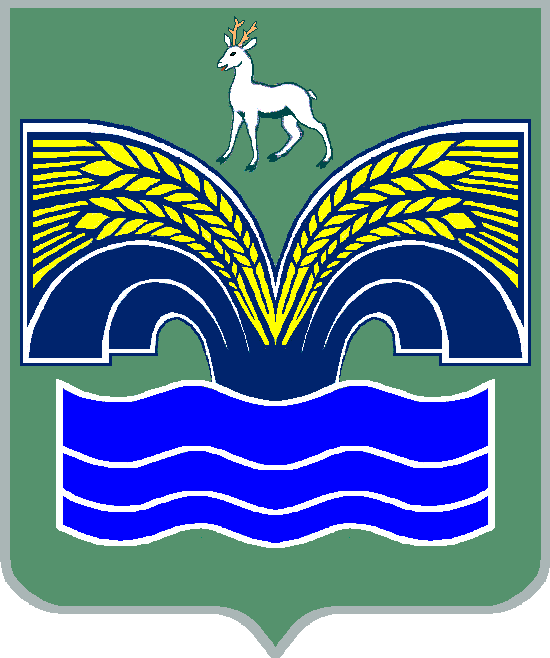 СОБРАНИЕ ПРЕДСТАВИТЕЛЕЙСЕЛЬСКОГО ПОСЕЛЕНИЯ ХИЛКОВОМУНИЦИПАЛЬНОГО РАЙОНА КРАСНОЯРСКИЙСАМАРСКОЙ ОБЛАСТИПРОЕКТРЕШЕНИЕот _________ 2021 года № ____О внесении изменений в Правила землепользования и застройкисельского поселения Хилково муниципального района Красноярский Самарской областиВ соответствии со статьей 33 Градостроительного кодекса Российской Федерации, пунктом 20 части 1 статьи 14 Федерального закона от 06.10.2003 № 131-ФЗ «Об общих принципах организации местного самоуправления в Российской Федерации», с учетом заключения о результатах публичных слушаний по проекту изменений в Правила землепользования и застройки сельского поселения Хилково муниципального района Красноярский Самарской области от 20.08.2021, Собрание представителей сельского поселения Хилково муниципального района Красноярский Самарской области решило:1. Внести следующие изменения в Правила землепользования и застройки сельского поселения Хилково муниципального района Красноярский Самарской области, утвержденные Собранием представителей сельского поселения Хилково муниципального района Красноярский Самарской области от 23.12.2013 № 40 (далее по тексту – Правила):1) в части 3 статьи 2 Правил: пункт 7 изложить в следующей редакции:«7) о комплексном развитии территории в случаях, предусмотренных Градостроительным кодексом Российской Федерации;»;в пункте 7.2 слова «, осуществление сноса самовольной постройки или ее приведения в соответствие с установленными требованиями в случаях, Градостроительным кодексом Российской Федерации» исключить;в пункте 9 слова «, в том числе путем выкупа,» исключить;в пункте 11 слова «интересов местного самоуправления или местного населения поселения по основаниям» заменить словами «муниципальных нужд и (или) нужд местного населения поселения»;2) часть 6 статьи 4 Правил изложить в следующей редакции:«6. На карте градостроительного зонирования в обязательном порядке устанавливаются территории, в границах которых предусматривается осуществление комплексного развития территории. Границы таких территорий устанавливаются по границам одной или нескольких территориальных зон и могут отображаться на отдельной карте. В отношении таких территорий заключается один или несколько договоров о комплексном развитии территории.»;3) в пункте 4 части 1 статьи 5 Правил слова «и устойчивому» исключить;4) статью 7 Правил дополнить пунктом 6 следующего содержания:«6. Со дня принятия решения о комплексном развитии территории и до дня утверждения документации по планировке территории, в отношении которой принято решение о ее комплексном развитии, изменение вида разрешенного использования земельных участков и (или) объектов капитального строительства, расположенных в границах такой территории, не допускается.»;5) в статье 8 Правил:часть 1 дополнить предложением следующего содержания:«Указанное заявление может быть направлено в форме электронного документа, подписанного электронной подписью в соответствии с требованиями Федерального закона от 06.04.2011 № 63-ФЗ «Об электронной подписи».»;в части 3 слова «в срок, не превышающий десяти дней со дня опубликования заключения,» заменить словами «в течение пятнадцати рабочих дней со дня окончания таких обсуждений или слушаний»;дополнить частью 3.1 следующего содержания:«3.1. Решение о предоставлении разрешения на условно разрешенный вид использования или об отказе в предоставлении такого разрешения принимается Главой поселения в течение трех дней со дня поступления рекомендаций, указанных в части 3 настоящей статьи и подлежит опубликованию в порядке, установленном для официального опубликования муниципальных правовых актов, иной официальной информации, и размещается на официальном сайте муниципального района Красноярский Самарской области в сети «Интернет».Решение о предоставлении разрешения на отклонение или об отказе в предоставлении такого разрешения с указанием причин принятого решения принимается Главой поселения в течение семи дней со дня поступления рекомендаций, указанных в части 3 настоящей статьи.»;в части 9 слова «в течение пяти рабочих дней» заменить словами «и осуществляет подготовку проекта решения о предоставлении соответствующего разрешения в течение пятнадцати рабочих дней»;в части 12 слова «частью 8 настоящей статьи» заменить словами «частью 10 настоящей статьи, и проекта решения, подготовленного в соответствии с частью 9 настоящей статьи»;в части 13 слова «десяти дней» заменить словами «чем через семь рабочих дней»;6) в статье 9 Правил:в частях 2 и 3 слова «деятельности по комплексному и устойчивому развитию» заменить словами «комплексного развития»;7) в статье 17 Правил:часть 1 дополнить пунктом 7 следующего содержания:«7) принятие решения о комплексном развитии территории.»;в части 2 слова «тридцати дней» заменить словами «двадцати пяти дней»;8) в статье 18 Правил:часть 7 дополнить абзацем следующего содержания:«Проект решения о внесении изменений в правила землепользования и застройки, направленный в Собрание представителей поселения, подлежит рассмотрению на заседании указанного органа не позднее дня проведения заседания, следующего за ближайшим заседанием.»;дополнить частью 12.1 следующего содержания:«12.1. В случае внесения изменений в Правила в целях реализации решения о комплексном развитии территории, в том числе в соответствии с частью 5.2 статьи 30 Градостроительного кодекса Российской Федерации, такие изменения должны быть внесены в срок не позднее чем девяносто дней со дня утверждения проекта планировки территории в целях ее комплексного развития.»;9) в части 1 статьи 21.1 Правил слова «приказом Министерства экономического развития Российской Федерации от 01.09.2014 № 540» заменить словами «приказом Федеральной службы государственной регистрации, кадастра и картографии от 10.11.2020 № П/0412»;10) в статье 23 Правил: в перечне основных видов разрешенного использования земельных участков и объектов капитального строительства территориальной зоны «О1 Зона делового, общественного, коммерческого назначения»: дополнить видом разрешенного использования с кодом вида разрешенного использования 2.1.1 следующего содержания:в столбце с описанием вида разрешенного использования с кодом вида разрешенного использования 4.2 слова «с кодами 4.5 - 4.8.2» заменить словами «с кодами 4.5, 4.6, 4.8 - 4.8.2»;в перечне основных видов разрешенного использования земельных участков и объектов капитального строительства территориальной зоны «О2 Зона размещения объектов социального и коммунально-бытового назначения» в столбце с описанием вида разрешенного использования с кодом вида разрешенного использования 4.2 слова «с кодами 4.5 - 4.8.2» заменить словами «с кодами 4.5, 4.6, 4.8 - 4.8.2»;11) в статье 24 Правил в перечне основных видов разрешенного использования земельных участков и объектов капитального строительства территориальных зон «П1 Производственная зона», «П2 Коммунально-складская зона», «СЗ Зона санитарно-защитного озеленения» в столбце с наименованием вида разрешенного использования с кодом вида разрешенного использования 6.9 слово «склады» заменить словом «склад»;12) в статье 25 Правил в перечне основных видов разрешенного использования земельных участков и объектов капитального строительства территориальной зоны «Т Зона транспортной инфраструктуры» в столбце с наименованием вида разрешенного использования с кодом вида разрешенного использования 6.9 слово «склады» заменить словом «склад»;13) в статье 29 Правил:в пунктах 1, 2 слова «для индивидуальной жилой застройки» заменить словами «для индивидуального жилищного строительства»;в пунктах 5, 6 после слов «подсобного хозяйства» дополнить словами «(приусадебный земельный участок)»;в пунктах 7, 8 слова «для многоквартирной жилой застройки» заменить словами «для малоэтажной многоквартирной жилой застройки»;в пункте 9 слова «дошкольных образовательных учреждений и объектов начального общего и среднего (полного) общего образования» заменить словами «объектов дошкольного, начального и среднего общего образования»;в пункте 10 слова «среднего профессионально и высшего профессионального образования» заменить словами «среднего и высшего профессионального образования»;в пункте 11 слова «для размещения инженерно-технических объектов, сооружений и коммуникаций, допустимых к размещению в соответствии с требованиями санитарно-эпидемиологического законодательства» заменить словами «для предоставления коммунальных услуг»;в пункте 12 слова «для иных основных и условно-разрешенных видов использования земельных участков, за исключением, указанных» заменить словами «для иного использования земельных участков, за исключением использования, указанного»;в пункте 16 слова «блокированной застройки» заменить словами «блокированной жилой застройки»;в пункте 17 слова «дошкольных образовательных учреждений и объектов начального общего и среднего (полного) общего образования» заменить словами «объектов дошкольного, начального и среднего общего образования»;в пункте 18 слова «для индивидуальной жилой застройки» заменить словами «для индивидуального жилищного строительства»;в пункте 19 после слов «подсобного хозяйства» дополнить словами «(приусадебный земельный участок)»;в пункте 21 слова «для многоквартирной жилой застройки» заменить словами «для малоэтажной многоквартирной жилой застройки»;в пункте 22 слова «для размещения инженерно-технических объектов, сооружений и коммуникаций, допустимых к размещению в соответствии с требованиями санитарно-эпидемиологического законодательства» заменить словами «в границах земельного участка для предоставления коммунальных услуг»;в пункте 24 слова «зданиями индивидуальной жилой застройки» заменить словами «объектами индивидуального жилищного строительства»;в пункте 25 слова «многоквартирной жилой застройки» заменить словами «малоэтажной многоквартирной жилой застройки»;14) в статье 31 Правил в пункте 5 таблицы слова «для садоводства» заменить словами «для ведения садоводства»;15) статьи 35, 36 Правил изложить в следующей редакции:«Статья 35. Ограничения использования территорий в границах санитарно-защитных зон1. На территории санитарно-защитных зон в соответствии с Федеральным законом от 30.03.1999 № 52-ФЗ «О санитарно-эпидемиологическом благополучии населения», Постановлением Правительства Российской Федерации от 03.08.2018 № 222 «Об утверждении Правил установления санитарно-защитных зон и использования земельных участков» (далее в настоящей статье – Правила), расположенных в границах санитарно-защитных зон» устанавливается специальный режим использования земельных участков и объектов капитального строительства.2. В границах санитарно-защитной зоны не допускается использования земельных участков в целях:1) размещения жилой застройки, объектов образовательного и медицинского назначения, спортивных сооружений открытого типа, организаций отдыха детей и их оздоровления, зон рекреационного назначения и для ведения садоводства;2) размещения объектов для производства и хранения лекарственных средств, объектов пищевых отраслей промышленности, оптовых складов продовольственного сырья и пищевой продукции, комплексов водопроводных сооружений для подготовки и хранения питьевой воды, использования земельных участков в целях производства, хранения и переработки сельскохозяйственной продукции, предназначенной для дальнейшего использования в качестве пищевой продукции, если химическое, физическое и (или) биологическое воздействие объекта, в отношении которого установлена санитарно-защитная зона, приведет к нарушению качества и безопасности таких средств, сырья, воды и продукции в соответствии с установленными к ним требованиями.3. Со дня установления санитарно-защитной зоны на земельных участках, расположенных в границах такой зоны, не допускаются строительство, реконструкция объектов капитального строительства, разрешенное использование которых не соответствует ограничениям использования земельных участков, предусмотренным решением об установлении санитарно-защитной зоны, а также использование земельных участков, не соответствующее указанным ограничениям, за исключением случаев, предусмотренных Правилами.Реконструкция указанных объектов капитального строительства осуществляется только путем их приведения в соответствие с ограничениями использования земельных участков, предусмотренными решением об установлении санитарно-защитной зоны.4. Со дня установления или изменения санитарно-защитной зоны планируемых к строительству или реконструкции объектов и до дня ввода их в эксплуатацию независимо от ограничений использования земельных участков, предусмотренных решением об установлении или изменении санитарно-защитной зоны, допускается использование земельных участков в границах такой зоны для целей, не связанных со строительством, реконструкцией объектов капитального строительства, за исключением строительства, реконструкции объектов капитального строительства на основании разрешения на строительство, выданного до дня установления или изменения указанной зоны, а также допускается использование зданий и сооружений, расположенных в границах зоны.Статья 36. Ограничение использования территорий в границах зон затопления и подтопления1. На территории зон затопления и подтопления в соответствии с Водным кодексом Российской Федерации устанавливается специальный режим осуществления хозяйственной и иной деятельности в целях предотвращения негативного воздействия вод и ликвидации его последствий.2. В границах зон затопления, подтопления запрещаются:1) размещение новых населенных пунктов и строительство объектов капитального строительства без обеспечения инженерной защиты таких населенных пунктов и объектов от затопления, подтопления;2) использование сточных вод в целях регулирования плодородия почв;3) размещение кладбищ, скотомогильников, объектов размещения отходов производства и потребления, химических, взрывчатых, токсичных, отравляющих и ядовитых веществ, пунктов хранения и захоронения радиоактивных отходов;4) осуществление авиационных мер по борьбе с вредными организмами.3. Решение об установлении, изменении зон затопления, подтопления принимается уполномоченным Правительством Российской Федерации федеральным органом исполнительной власти с участием заинтересованных органов исполнительной власти субъектов Российской Федерации и органов местного самоуправления.4. Границы зон затопления, подтопления после их утверждения в установленном действующим законодательством порядке, подлежат отображению в Правилах в порядке, установленном главой V Правил.»;16) часть 5 статьи 38 Правила изложить в следующей редакции:«5. На территории третьего пояса ЗСО:1) осуществляются выявление, тампонирование или восстановление всех старых, бездействующих, дефектных или неправильно эксплуатируемых скважин, представляющих опасность в части возможности загрязнения водоносных горизонтов;2) бурение новых скважин и новое строительство, связанное с нарушением почвенного покрова, производится при обязательном согласовании с центром государственного санитарно-эпидемиологического надзора;3) запрещается закачка отработанных вод в подземные горизонты, подземное складирование твердых отходов и разработка недр земли;4) запрещается размещения складов горюче-смазочных материалов, ядохимикатов и минеральных удобрений, накопителей промстоков, шламохранилищ и других объектов, обусловливающих опасность химического загрязнения подземных вод. Размещение таких объектов допускается в пределах третьего пояса ЗСО только при использовании защищенных подземных вод, при условии выполнения специальных мероприятий по защите водоносного горизонта от загрязнения при наличии санитарно-эпидемиологического заключения центра государственного санитарно-эпидемиологического надзора, выданного с учетом заключения органов геологического контроля;5) осуществляется своевременное выполнение необходимых мероприятий по санитарной охране поверхностных вод, имеющих непосредственную гидрологическую связь с используемым водоносным горизонтом, в соответствии с гигиеническими требованиями к охране поверхностных вод.».2. Опубликовать настоящее решение в течение десяти дней со дня издания.3. Настоящее решение вступает в силу на следующий день после его официального опубликования.Председатель Собрания представителейсельского поселения Хилковомуниципального района КрасноярскийСамарской области							В.Г. БалабановаГлава сельского поселения Хилковомуниципального района КрасноярскийСамарской области							О.Ю. Долгов«Малоэтажная многоквартирная жилая застройкаРазмещение малоэтажных многоквартирных домов (многоквартирные дома высотой до 4 этажей, включая мансардный);обустройство спортивных и детских площадок, площадок для отдыха;размещение объектов обслуживания жилой застройки во встроенных, пристроенных и встроенно-пристроенных помещениях малоэтажного многоквартирного дома, если общая площадь таких помещений в малоэтажном многоквартирном доме не составляет более 15% общей площади помещений дома2.1.1»;